Was gibt es denn sonst noch so bei uns?Spiel-und Bastelnachmittage / Tagesfahrten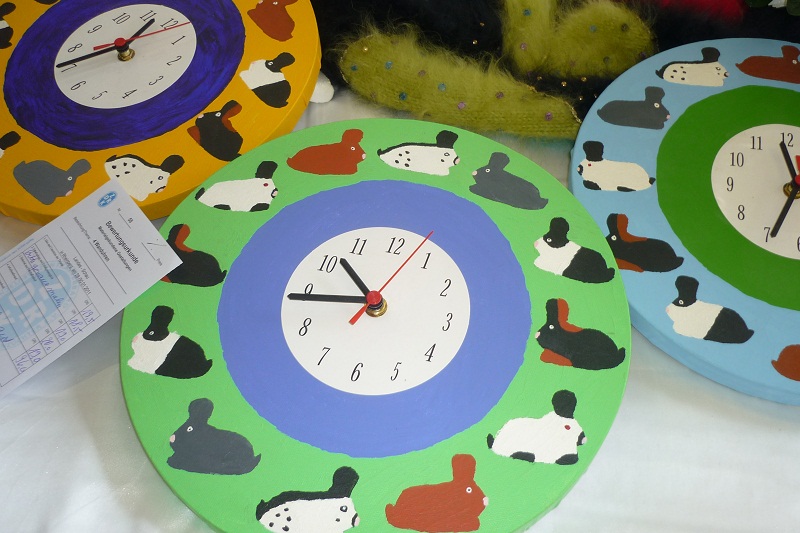 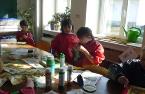 Dies ist je nach Verein unterschiedlich.Hier gibt es immer wieder verschiedene Bastel- und Spielenachmittage wo man  gemeinsam spielt bzw. bastelt, aber auch Tagesfahrten in Freizeitparks o.ä. haben einige im Programm und werden den Jugendlichen angeboten.  KaninhopHier führen  Jugendliche  ihre Kaninchen miteiner Leine über einen Hindernissparcours undfördern somit den natürlichen Bewegungs-drang Ihrer Kaninchen.  Hier finden in verschiedenen Disziplinen bzw.Klassen verschiedene Wettbewerbe statt ebensowie Deutsche und Europameisterschaften.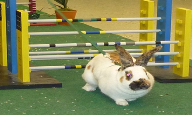 Zeltlager Es   finden jährliche Zeltlager über zwei oder mehrere Tage durch.Auf Bundesebene findet ein Bundesjugendtreffen alle vier Jahre durch. Hier steht der Austausch von Erfahrungen in der Zucht aber auch der Spaß und das Spiel im Mittelpunkt.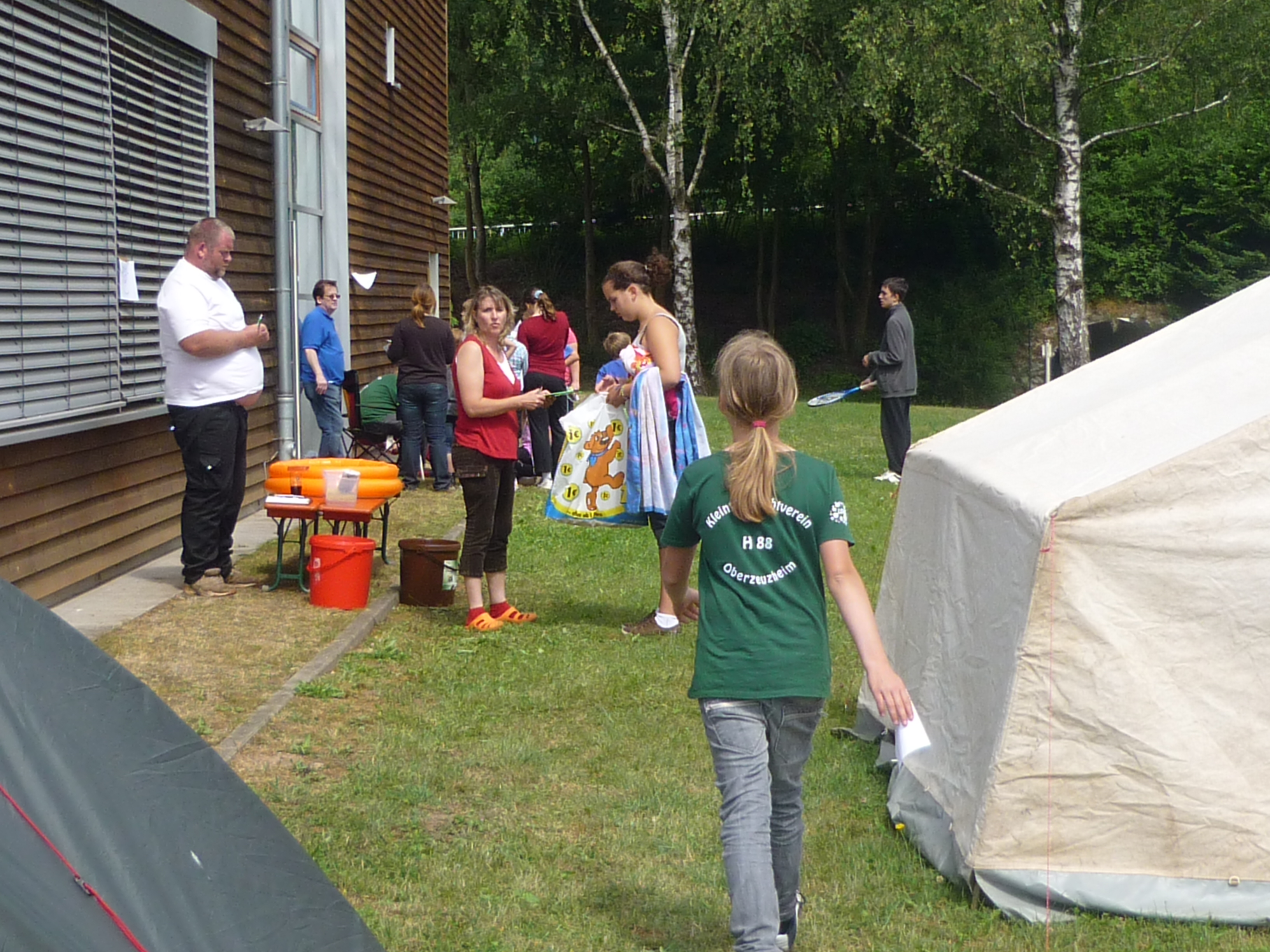 AusstellungenHier unterstützen wir unsere Jugendlichen sehr gerne,sei es bei der Auswahl der Ausstellungstiere, das Schaufertigmachen der Kaninchen oder die Unterstützung während der Schau und   freuen uns über ihre Erfolge auf den vielen Ausstellungen.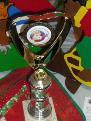 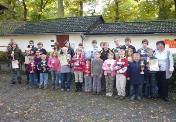 Wie du siehst ist  bei uns ist immer was los.Wir hoffen, auch du wirst bald dabei sein.Für weitere Infos stehen wir euch gerne zur Verfügung:                      Silvia Riedel                ZDRK-Jugendleiterin                Dreieichenweg 21           35619 Braunfels-Bonbaden                  Tel.: 06442/220487                Email: Silviariedel57@gmail.com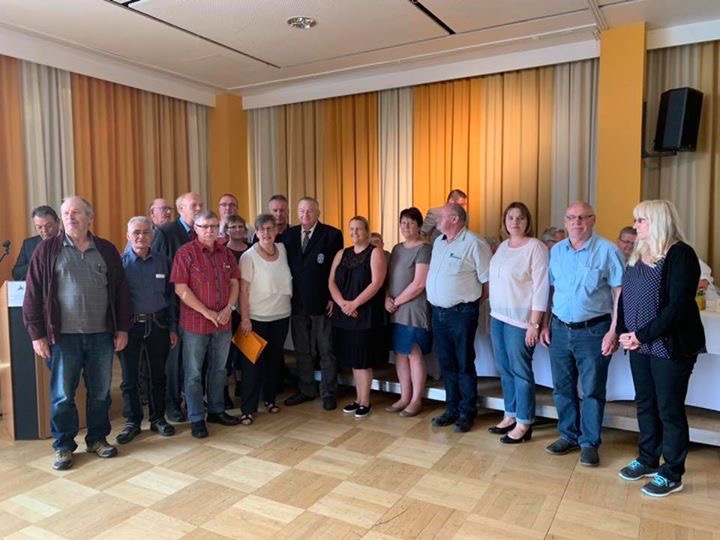 